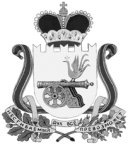 СОВЕТ ДЕПУТАТОВ ВЯЗЕМСКОГО ГОРОДСКОГО ПОСЕЛЕНИЯВЯЗЕМСКОГО РАЙОНА СМОЛЕНСКОЙ ОБЛАСТИРЕШЕНИЕот  23.12.2015  №  92В соответствии с Гражданским кодексом Российской Федерации, Федеральным законом от 06.10.2003 № 131-ФЗ  "Об общих принципах организации местного самоуправления в Российской Федерации", Федеральным законом от 26.07.2006 № 135-ФЗ «О защите  конкуренции», руководствуясь Положением  о порядке управления и распоряжения имуществом, находящимся в муниципальной собственности Вяземского городского поселения Вяземского района Смоленской области, утвержденным решением Совета депутатов Вяземского городского поселения Вяземского района Смоленской области от 21.10.2014 № 88 (в редакции решения Совета депутатов Вяземского городского поселения Вяземского района Смоленской области от 21.04.2015 № 22), Уставом Вяземского городского поселения Вяземского района Смоленской области, рассмотрев обращение Главы Администрации муниципального образования «Вяземский район» Смоленской области от 14.12.2015 № 4045/01-14, Совет депутатов Вяземского городского поселения Вяземского района Смоленской области  РЕШИЛ:Согласовать Администрации муниципального образования «Вяземский район» Смоленской области уменьшение размера арендной платы за произведенные неотъемлемые улучшения арендованного имущества, которые не подлежат возмещению по окончании срока аренды, в виде перевооружения газопроводов с заменой узла учёта газа в котельной, расположенной по адресу:     г. Вязьма, ул. Маяковского, на стоимость капитального ремонта в сумме 720 745,88 руб. (Семьсот двадцать тысяч семьсот сорок пять рублей 88 коп.), что составляет 12% от годовой арендной платы за 2015 год для ООО «Смоленскрегионтеплоэнерго» по договору аренды от 23.11.2011 № 63 объектов коммунальной инфраструктуры, находящихся в муниципальной собственности Вяземского городского поселения Вяземского района Смоленской области.2. Опубликовать настоящее решение в газете «Мой город – Вязьма» и электронном периодическом издании «Мой город – Вязьма.ru) (MGORV.RU).Глава муниципального образования Вяземского городского поселенияВяземского района Смоленской области                                            А.А. ГригорьевО согласовании уменьшения арендной платы за использование муниципального имущества Вяземского городского поселения Вяземского района Смоленской области 